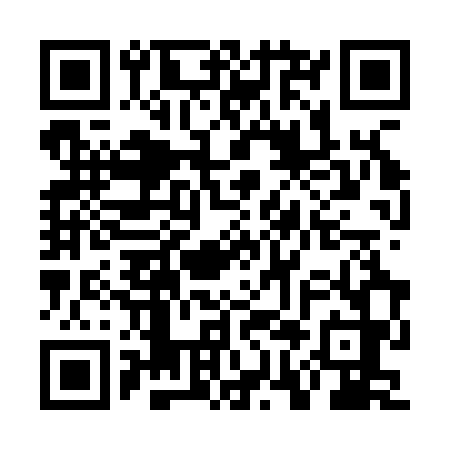 Prayer times for Dabrowka Starzenska, PolandWed 1 May 2024 - Fri 31 May 2024High Latitude Method: Angle Based RulePrayer Calculation Method: Muslim World LeagueAsar Calculation Method: HanafiPrayer times provided by https://www.salahtimes.comDateDayFajrSunriseDhuhrAsrMaghribIsha1Wed2:495:0712:285:337:509:592Thu2:465:0612:285:347:5110:013Fri2:435:0412:285:357:5310:044Sat2:405:0212:285:367:5410:075Sun2:375:0112:285:377:5610:096Mon2:334:5912:285:387:5710:127Tue2:304:5712:285:397:5910:158Wed2:274:5612:285:408:0010:189Thu2:244:5412:275:418:0210:2110Fri2:214:5312:275:418:0310:2311Sat2:174:5112:275:428:0410:2612Sun2:144:5012:275:438:0610:2913Mon2:124:4812:275:448:0710:3214Tue2:114:4712:275:458:0910:3515Wed2:114:4512:275:468:1010:3616Thu2:104:4412:275:478:1110:3717Fri2:104:4312:275:478:1310:3718Sat2:094:4212:285:488:1410:3819Sun2:094:4012:285:498:1610:3920Mon2:084:3912:285:508:1710:3921Tue2:084:3812:285:508:1810:4022Wed2:084:3712:285:518:1910:4023Thu2:074:3612:285:528:2110:4124Fri2:074:3512:285:538:2210:4125Sat2:064:3412:285:538:2310:4226Sun2:064:3312:285:548:2410:4327Mon2:064:3212:285:558:2510:4328Tue2:064:3112:285:558:2710:4429Wed2:054:3012:295:568:2810:4430Thu2:054:2912:295:578:2910:4531Fri2:054:2812:295:578:3010:45